Figure S1. Schematic representation of the potential associations between fecal IgA, breastfeeding, and pre- and postnatal factors.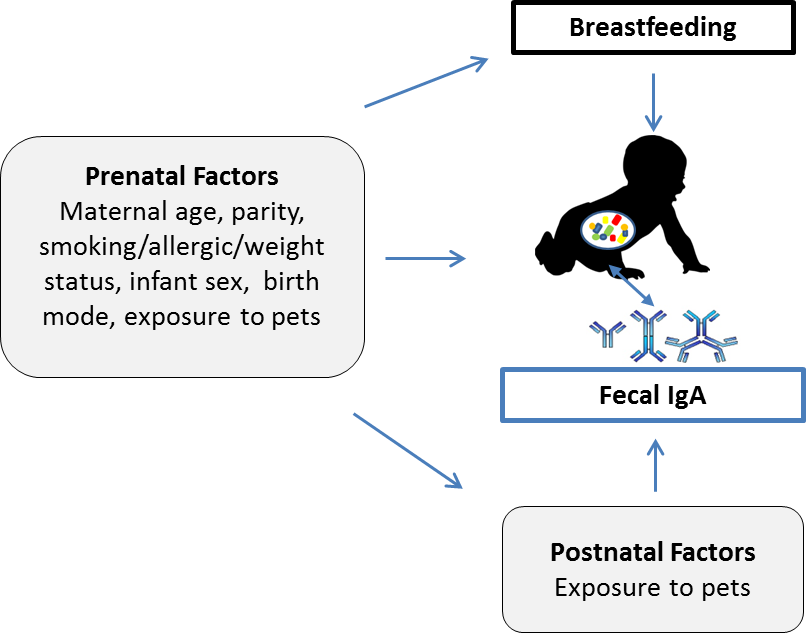 